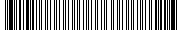 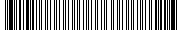 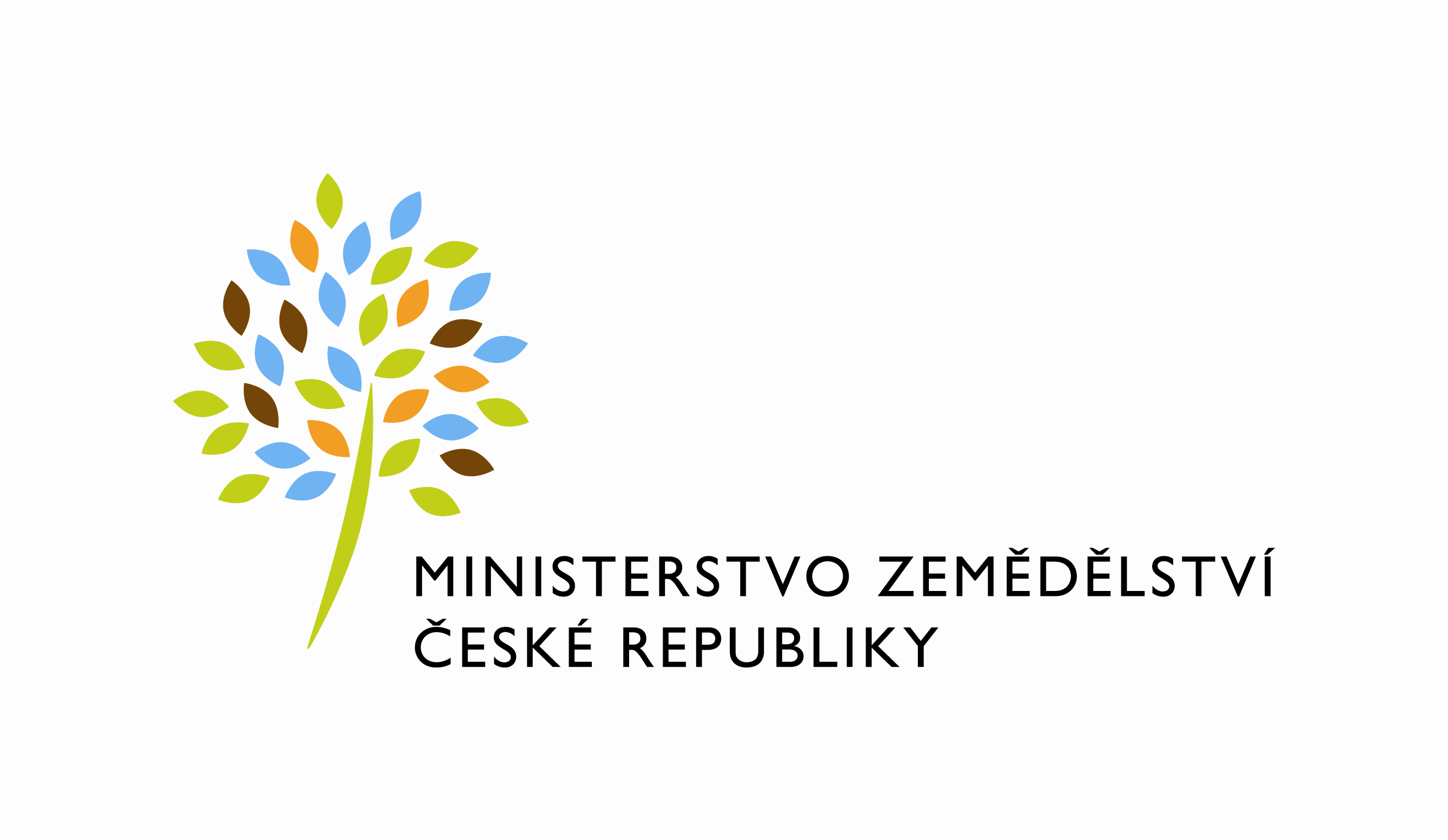  Požadavek na změnu (RfC) – Z32383a – věcné zadáníZákladní informaceStručný popis a odůvodnění požadavkuPopis požadavkuPředmětem požadavku je oprava historických dat u zemědělských podnikatelů v evidenci zemědělského podnikatele a aktualizace EX-ID v SZR. Odůvodnění požadované změny (změny právních předpisů, přínosy)IS EZP je editačním systém základního registru osoba podle zákona č. 111/2009 Sb., 
o základních registrech, ve znění pozdějších předpisů a jeho povinností je zapisovat správné údaje, tzv. referenční. Rizika nerealizaceZapisováním nesprávných údajů do IS EZP, resp. do ROSu, bude porušována povinnost editačního systému podle zákona č. 111/2009 Sb., o základních registrech, ve znění pozdějších předpisů.Podrobný popis požadavkuPožadavek je zaměřen na validaci dat IS EZP vůči IS ZR a SZR.Rozšíření služby SZR_SUESlužba SZR_SUE01C bude rozšířena o nový režim „replace“. Tento režim bude umožňovat úplné nahrazení nebo i zrušení externích identifikátorů registrů.Režim „replace“ tedy smaže všechny záznamy daného externího identifikátoru z tabulky D_EXID a nahradí je nově zaslanými v elementu/-tech NEW pokud bude uveden. Původní záznamy z tabulky D_EXID jsou uloženy do tabulky H_EXID. Pokud nebude element/-ty NEW uveden budou smazány všechny exidy uvedené hodnoty EXIDHOD. Pokud nebude uvedena ani hodnota EXIDHOD, ale pouze EXIDKOD pak se smažou všechny exidy uvedeného externího identifikátoru.V novém režimu „replace“ bude kontrola na návaznost platností exidu (řada může být přerušena) a kontrola na pouze 1 platný exid v rámci subjektu. I pro tento nový režim budou kontrolována pravidla pro uvedený externí identifikátor, které jsou definována v číselníku typu externích identifikátorů (unikátnost, platnost a kolize). Režim „replace“ bude stejně jako ostatní režimy volat pouze Inquirer, kterému externí identifikátor patří.Pokud bude ve volání u platností uveden i čas, tak bude ignorován. Případné uvedení elementu DATPLATNOST bude v requestu ignorováno.Příklady volání:Nahrazení exidů a jejich platností pro uvedený EXIDKOD a EXIDHOD<SZR:Request type="replace">	<SZR:SUBJEKTID>1001405207</SZR:SUBJEKTID>	<SZR:EXID>		<SZR:ID>			<SZR:EXIDKOD>EZA</SZR:EXIDKOD>			<SZR:EXIDHOD>1248924</SZR:EXIDHOD>			<SZR:NEW>				<SZR:PLATNOSTOD>2013-03-20T00:00:00</SZR:PLATNOSTOD>				<SZR:PLATNOSTDO>2015-05-28T00:00:00</SZR:PLATNOSTDO>			</SZR:NEW>		</SZR:ID>		<SZR:ID>			<SZR:EXIDKOD>EZA</SZR:EXIDKOD>			<SZR:EXIDHOD>1248924</SZR:EXIDHOD>			<SZR:NEW>				<SZR:PLATNOSTOD>2017-06-20T00:00:00</SZR:PLATNOSTOD>			</SZR:NEW>		</SZR:ID>	</SZR:EXID></SZR:Request>Smazání všech exidů pro uvedený EXIDKOD a EXIDHOD<SZR:Request type="replace">	<SZR:SUBJEKTID>1001405207</SZR:SUBJEKTID>	<SZR:EXID>		<SZR:ID>			<SZR:EXIDKOD>EZA</SZR:EXIDKOD>			<SZR:EXIDHOD>1248924</SZR:EXIDHOD>		</SZR:ID>	</SZR:EXID></SZR:Request>Smazání všech exidů pro uvedený EXIDKOD<SZR:Request type="replace">	<SZR:SUBJEKTID>1001405207</SZR:SUBJEKTID>	<SZR:EXID>		<SZR:ID>			<SZR:EXIDKOD>EZA</SZR:EXIDKOD>		</SZR:ID>	</SZR:EXID></SZR:Request>Úprava a aktualizace synchronizace ex-id IS EZP v SZRCílem je vytvoření funkčnosti, která zajistí komplexní narovnání historie EX-ID (EZP, EZN) v SZR. Současně řešení zajistí, že do budoucna oprava případných nesouladů bude jednoduše opravena administrátorem IS EZP.V IS EZP bude implementována nová funkčnost SZR_SUE (viz výše), která zajistí kompletní aktualizaci EX-ID v SZR při každé manipulaci s daty, které ovlivňují platnost identifikátorů. Současně bude v GUI přidáno nové tlačítko do záložky SZR Fronta, kde bude uživatel s rolí administrátor mít možnost nastavit hodnotu EX-ID v SZR dle posledního aktuálního stavu.Na straně IS EZP bude provedena úprava předávání dat do SZR při volání služby SZR_SUE. 
Při nastavování hodnot platnosti (od - do) identifikátorů EZA a EZP nebude IS EZP používat čas. Respektive čas bude nastaven na hodnotu 00:00:00.Před nasazením výše uvedených úprav provede IS EZP automatizovanou aktualizaci všech 
EX-ID v SZR. Výstupem bude report subjektů, u kterých došlo k aktualizaci.Validace historických dat vůči IS ZRCílem je narovnat data, která jsou problémová a vznikli před spuštěním IS ZR nebo před nasazením validačních kontrol a mechanismů. V rámci validace dat bude nutná spolupráce s ORP, proto dodavatel poskytne součinnost při případných opravách v datech.Kontrola vyřazených FO z důvodu úmrtí (ROB)V IS EZP bude vytvořena sestava (excel), kdy dojde k porovnání dat FO s ROB (AISOE) se zaměřením na element úmrtí.Porovnány budou jen FO, které ve stavu 1 – v evidenci.Seznam subjektů, které nejsou v IS EZP vyřazeny a jsou zemřelé (datum úmrtí získáno z ROB – AISEO), bude zaslán na příslušné ORP prostřednictvím krajských úřadů, včetně metodiky. Okódování adres sídel textem u FO (ROS)V IS EZP bude vytvořena sestava u FO (stav 1 – v evidenci), které mají v posledním úkonu v evidenci zapsané sídlo textem (bez kódu RUIAN).Seznam subjektů, které mají adresu sídla v posledním úkonu v evidence, bude zaslán 
na příslušné ORP prostřednictvím krajských úřadů, včetně metodiky. Kontrola přerušení u FO zapsaných v ROS MZe požádá ČSÚ o seznam IČO, která mají v ROS zapsané přerušení.Dodavatel provede porovnání seznamu s daty v IS EZP.Výsledky budou konzultovány s garantem a následně případně opraveny.Doplnění RČ u FODodavatel vytvoří sestavu FO (stav v1 – evidenci), které nemají v aktuálním úkonu v evidenci RČ.RČ budou doplněna z GUI uživatelem přes dodatečné ztotožnění v novém úkonu. Výstupem bude Osvědčení s RČ.Veškeré metodiky a postupy na opravu dat vytvoří garant IS EZP ve spolupráci s dodavatelem.Dopady na IS MZe(V případě předpokládaných či možných dopadů změny na infrastrukturu nebo na bezpečnost je třeba si vyžádat stanovisko relevantních specialistů, tj. provozního, bezpečnostního garanta, příp. architekta.).Na provoz a infrastrukturuŽádné.Na bezpečnostŽádné.Na součinnost s dalšími systémySZR, EZP.Požadavky na součinnost AgriBus(Pokud existují požadavky na součinnost Agribus, uveďte specifikaci služby ve formě strukturovaného požadavku (request) a odpovědi (response) s vyznačenou změnou.)Vystavení aktualizované ws na AgriBUS.Požadavek na podporu provozu naimplementované změny(Uveďte, zda zařadit změnu do stávající provozní smlouvy, konkrétní požadavky na požadované služby, SLA.)V rozsahu stávající smlouvy.Požadavek na úpravu dohledového nástroje(Uveďte, zda a jakým způsobem je požadována úprava dohledových nástrojů.)Žádný.Požadavek na dokumentaciV připojeném souboru je uveden rozsah vybrané technické dokumentace – otevřete dvojklikem: xxx   Dohledové scénáře jsou požadovány, pokud Dodavatel potvrdí dopad na dohledové scénáře/nástroj. U dokumentů, které již existují, se má za to, že je požadována jejich aktualizace. Pokud se požaduje zpracování nového dokumentu namísto aktualizace stávajícího, uveďte toto explicitně za názvem daného dokumentu, např. „Uživatelská příručka – nový“.Provozně-technická dokumentace bude zpracována dle vzorového dokumentu, který je připojen – otevřete dvojklikem:  xxx     Akceptační kritériaPlnění v rámci požadavku na změnu bude akceptováno, jestliže budou akceptovány dokumenty uvedené v tabulce výše v bodu 5, budou předloženy podepsané protokoly o uživatelském testování a splněna případná další kritéria uvedená v tomto bodu. Základní milníkyPřílohyŽádné.Podpisová doložkaB – nabídkA řešení k požadavku Z32383Návrh konceptu technického řešení  Viz část A tohoto PZ, body 2 a 3.Uživatelské a licenční zajištění pro ObjednateleV souladu s podmínkami smlouvy č. 391-2019-11150Dopady do systémů MZeNa provoz a infrastrukturu(Pozn.: V případě, že má změna dopady na síťovou infrastrukturu, doplňte tabulku v připojeném souboru - otevřete dvojklikem.)     xxxNa bezpečnostNávrh řešení musí být v souladu se všemi požadavky v aktuální verzi Směrnice systémové bezpečnosti MZe. Upřesnění požadavků směrnice ve vztahu k tomuto RfC:Na součinnost s dalšími systémyBez dopadu.Na součinnost AgriBusNasazení nové verze služby SZR_SUE01C.Na dohledové nástroje/scénářeBez dopadu.Ostatní dopady(Pozn.: Pokud má požadavek dopady do dalších požadavků MZe, uveďte je také v tomto bodu.)Bez dopadu.Požadavky na součinnost Objednatele a třetích stran(Pozn.: K popisu požadavku uveďte etapu, kdy bude součinnost vyžadována.)Harmonogram plnění*/ Upozornění: Uvedený harmonogram je platný v případě, že Dodavatel obdrží objednávku v rozmezí 1.-8.9.2021. V případě pozdějšího data objednání si Dodavatel vyhrazuje právo na úpravu harmonogramu v závislosti na aktuálním vytížení kapacit daného realizačního týmu Dodavatele či stanovení priorit ze strany Objednatele.Pracnost a cenová nabídka navrhovaného řešenívčetně vymezení počtu člověkodnů nebo jejich částí, které na provedení poptávaného plnění budou spotřebovány(Pozn.: MD – člověkoden, MJ – měrná jednotka, např. počet kusů)PřílohyPodpisová doložkaC – Schválení realizace požadavku Z32383Specifikace plněníPožadované plnění je specifikováno v části A a B tohoto RfC. Dle části B bod 3.2 jsou pro realizaci příslušných bezpečnostních opatření požadovány následující změny:Uživatelské a licenční zajištění pro Objednatele (je-li relevantní):Požadavek na součinnost(V případě, že má změnový požadavek dopad na napojení na SIEM, PIM nebo Management zranitelnosti dle bodu 1, uveďte také požadovanou součinnost Oddělení kybernetické bezpečnosti.)Harmonogram realizacePracnost a cenová nabídka navrhovaného řešenívčetně vymezení počtu člověkodnů nebo jejich částí, které na provedení poptávaného plnění budou spotřebovány(Pozn.: MD – člověkoden, MJ – měrná jednotka, např. počet kusů)PosouzeníBezpečnostní garant, provozní garant a architekt potvrzují svým podpisem za oblast, kterou garantují, správnost specifikace plnění dle bodu 1 a její soulad s předpisy a standardy MZe 
a doporučují změnu k realizaci. (Pozn.: RfC se zpravidla předkládá k posouzení Bezpečnostnímu garantovi, Provoznímu garantovi, Architektovi, a to podle předpokládaných dopadů změnového požadavku na bezpečnost, provoz, příp. architekturu. Koordinátor změny rozhodne, od koho vyžádat posouzení dle konkrétního případu změnového požadavku.)SchváleníVěcný garant svým podpisem potvrzuje svůj požadavek na realizaci změny za cenu uvedenou v bodu  5 - Pracnost a cenová nabídka navrhovaného řešení.(Pozn.: Oprávněná osoba se uvede v případě, že je uvedena ve smlouvě.)VysvětlivkyID PK MZe:605Název změny:SZR – Aktualizace a narovnání historických dat EZP v SZR (EX-ID v SZR)SZR – Aktualizace a narovnání historických dat EZP v SZR (EX-ID v SZR)SZR – Aktualizace a narovnání historických dat EZP v SZR (EX-ID v SZR)SZR – Aktualizace a narovnání historických dat EZP v SZR (EX-ID v SZR)Datum předložení požadavku:Datum předložení požadavku:Požadované datum nasazení:Kategorie změny:Normální       Urgentní  Priorita:Vysoká    Střední     Nízká Oblast:Aplikace         Zkratka: SZR, EZPOblast:Aplikace         Typ požadavku: Legislativní    Zlepšení    Bezpečnost Oblast:Infrastruktura  Typ požadavku:Nová komponenta    Upgrade   Bezpečnost    Zlepšení    Obnova  RoleJméno Organizace /útvarTelefonE-mailŽadatel:Lenka Typoltová11121221812342lenka.typoltova@mze.czMetodický/věcný garant:Jarmila Pazderová11121221812227jarmila.pazderova@mze.czKoordinátor změny:Václav Krejčí11151221812149vaclav.krejci@mze.czPoskytovatel/Dodavatel:xxxO2ITSxxxxxxSmlouva č.:S2019-0043; DMS 391-2019-11150KL:HR-001IDDokumentFormát výstupu (ano/ne)Formát výstupu (ano/ne)Formát výstupu (ano/ne)GarantIDDokumentel. úložištěpapírCDGarantAnalýza navrhnutého řešeníNENENEDokumentace dle specifikace Závazná metodika návrhu a dokumentace architektury MZeANONENETestovací scénář, protokol o otestováníANONENEUživatelská příručkaANONENEVěcný garantProvozně technická dokumentace (systémová a bezpečnostní dokumentace)ANONENEOKB, OPPTZdrojový kód a měněné konfigurační souboryANONENEWebové služby + konzumentské testyANONENEDohledové scénáře (úprava stávajících/nové scénáře)NENENEMilníkTermínZahájení plněníDatum uveřejnění v registru smluvDokončení plnění30.11.2021Za resort MZe:Jméno:Podpis:Metodický garantJarmila PazderováKoordinátor změny:Václav KrejčíID PK MZe:605Č.Oblast požadavkuPředpokládaný dopad a navrhované opatření/změnyŘízení přístupu 3.1.1. – 3.1.6.Bez dopaduDohledatelnost provedených změn v datech 3.1.7.Bez dopaduCentrální logování událostí v systému 3.1.7.Bez dopaduŠifrování 3.1.8., Certifikační autority a PKI 3.1.9.Bez dopaduIntegrita – constraints, cizí klíče apod. 3.2.Bez dopaduIntegrita – platnost dat 3.2.Bez dopaduIntegrita - kontrola na vstupní data formulářů 3.2.Bez dopaduOšetření výjimek běhu, chyby a hlášení 3.4.3.Bez dopaduPráce s pamětí 3.4.4.Bez dopaduŘízení - konfigurace změn 3.4.5.Bez dopaduOchrana systému 3.4.7.Bez dopaduTestování systému 3.4.9.Bez dopaduExterní komunikace 3.4.11.Bez dopaduMZe / Třetí stranaPopis požadavku na součinnostMZeSoučinnost při opravě dat, testování a akceptaciORP, Krajské úřadySoučinnost při opravě datPopis etapyTermín */Zahájení projektu (objednání).TVývoj a vystavení na testovací prostředí a testování (interní).T1=T+40 prac.dníUživatelské testování.T2=T1+10 prac.dníAkceptace a vystavení na produkční prostředí.T3=T2+11 prac.dníOblast / rolePopisPracnost v MD/MJv Kč bez DPHv Kč s DPHViz cenová nabídka v příloze č. 0145,38 403 837,50488 643,38Celkem:Celkem:45,38 403 837,50488 643,38IDNázev přílohyFormát (CD, listinná forma)01Cenová nabídkaListinná forma02Detailní rozpadListinná formaNázev DodavateleJméno oprávněné osobyPodpisO2 IT Services s.r.o.xxxID PK MZe:605Č.Oblast požadavkuRealizovat(ano  / ne )Upřesnění požadavkuŘízení přístupu 3.1.1. – 3.1.6.-------------------------------------------------Dohledatelnost provedených změn v datech 3.1.7.-------------------------------------------------Centrální logování událostí v systému 3.1.7.-------------------------------------------------Šifrování 3.1.8., Certifikační autority a PKI 3.1.9.------------------------------------------------- Integrita – constraints, cizí klíče apod. 3.2.-------------------------------------------------Integrita – platnost dat  3.2.-------------------------------------------------Integrita - kontrola na vstupní data formulářů 3.2.-------------------------------------------------Ošetření výjimek běhu, chyby a hlášení 3.4.3.-------------------------------------------------Práce s pamětí 3.4.4.-------------------------------------------------Řízení - konfigurace změn 3.4.5.-------------------------------------------------Ochrana systému 3.4.7.-------------------------------------------------Testování systému 3.4.9.-------------------------------------------------Externí komunikace 3.4.11.-------------------------------------------------Útvar / DodavatelPopis požadavku na součinnostOdpovědná osobaMZeSoučinnost při opravě dat, testování a akceptacivěcný garantORP, Krajské úřadySoučinnost při opravě datvěcný garantPopis etapyTermínZahájení plněníT = Datum uveřejnění v registru smluvDokončení plněníT1= T+ 61 pracovních dníOblast / rolePopisPracnost v MD/MJv Kč bez DPH:v Kč s DPH:Viz cenová nabídka v příloze č. 0145,38 403 837,50488 643,38Celkem:Celkem:45,38 403 837,50488 643,38RoleJménoPodpis/MailBezpečnostní garantOldřich ŠtěpánekProvozní garantIvo JančíkArchitekt--------------------------------------------------------------------RoleJménoPodpisOprávněná osoba dle smlouvyVladimír VelasŽadatelLenka TypoltováVěcný garantJarmila PazderováKoordinátor změnyVáclav Krejčí